Slovenský zväz včelárov ZO Stropkov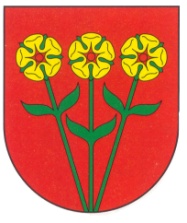 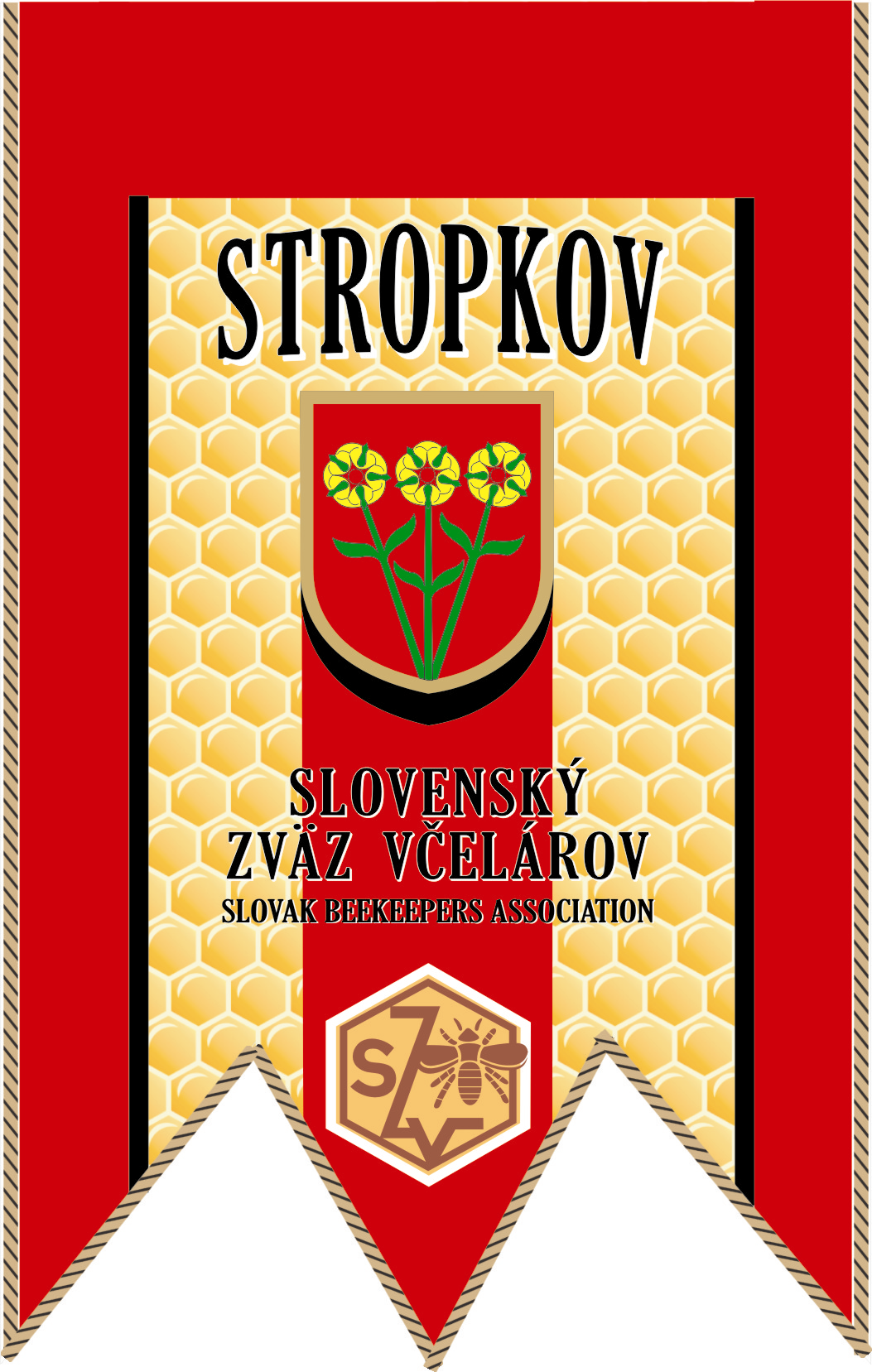 a  mesto StropkovVás pozývajú na13. ročníkStropkovských dnÍ meduv dňoch 29. – 30. 11. 2019spojených s konferenciou o včelárstvea osláv 100. výročia založenia včelárskych spolkov na Slovenskuv priestoroch Kultúrneho strediska v Stropkove29. november 2019  9.00 – 15.00 hod.	prezentácia včelích produktov pre materské a základné školy a študentov 		10.00 hod.		slávnostné otvorenie			vyhodnotenie výtvarnej súťaže „Včely a včelári očami detí“ a vyhodnotenie  súťaže „O najkrajší medovník“11:00 hod.		prednáška: Včelie produkty - Gabriel Foťko14.00 hod.		prednáška na tému: „Chov včelích matiek a rozmnožovanie včelstiev odložencami“ - Gabriel Foťko17.00 hod.		záver prvého dňaPočas celého dňa bude ochutnávka rôznych druhov medu, medoviny a včelích  produktov.30. november 2019 8.00 hod. 		slávnostná svätá omša – Sanktuárium Najsvätejšieho Tela Pána v Stropkove 9:45 hod.		slávnostné otvorenie spojené s kultúrnym programompozdrav hostí zo zahraničiavyhodnotenie súťaže  „Najlepší med v okrese Stropkov“odovzdávanie vyznamenaní a pamätných medailí11.00 hod. 		Technológia včelárenia – Ing. Pavel Fiľo12.30 hod. 	            Prevencia a tlmenie chorôb včiel - Doc. MVDr. Juraj Toporčák, PhD.14.00 hod.	            Včelie produkty vo výžive a prevencii chorôb človeka - MUDr. Štefan Košlík, CSc.16.00 hod.		ukončenieV priebehu dňa bude zabezpečený predaj včelích produktov a včelárskych potrieb firmami: (včelí vosk – Daniel Valko, Sadecki Bartnik – Poľsko, výroba medzistienok Želovce – Ján Furák, výroba úľov-pán Kirňak, Pavol Kolár – výroba úľov ).,,Právnym základom pre spracúvanie Vašich osobných údajov za účelom pozvania, resp. slávnostného prijatia a zablahoželania, je čl. 6 ods.1 písm. e) všeobecného nariadenia o ochrane údajov – spracúvanie je nevyhnutné na splnenie úlohy realizovanej vo verejnom záujme alebo pri výkone verejnej moci zverenej prevádzkovateľovi. Spracúvanie Vašich osobných údajov za týmto účelom môžete kedykoľvek namietať.                         Viac informácií o spracúvaní Vašich osobných údajov nájdete na www.osobnyudaj.sk/informovanie alebo priamo u Prevádzkovateľa.“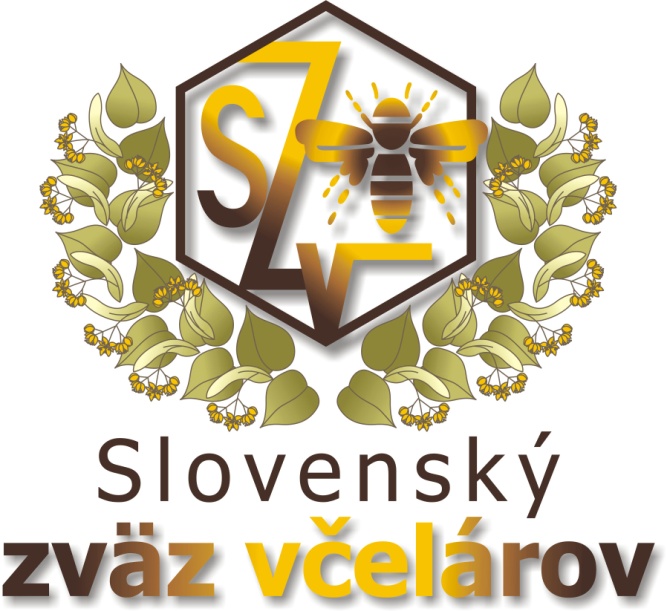 